The goal of STE education is to develop scientifically and technologically literate citizens who can solve complex, multidisciplinary problems and apply analytical reasoning and innovative thinking to real world applications needed for civic participation, college preparation and career readiness.This guide provides recommendations for the integration of the Technology/Engineering Standards into High School STE Courses as outlined in the Massachusetts Science and Technology/Engineering Curriculum Framework. Massachusetts specifically includes Technology/Engineering as a high school discipline equivalent to traditional sciences in the 2016 STE Curriculum Frameworks. Districts choose whether to teach students the Technology/Engineering standards within a unique course or through integration with other science courses. This flexibility reflects the nature of STE as complex and interdisciplinary. Scientists and engineers typically do not work in isolation; rather they create networks of professionals within and across disciplines. Students’ understanding of science, technology, and engineering as interdisciplinary and interconnected is enhanced in the 2016 STE Framework by the integration of these standards from Pre-K to grade 8. STE Integration at the high school level presents specific challenges, such as; building schedules, staffing, and course alignment. However, with these challenges come meaningful opportunities to focus on real world contexts and problems within Biology, Chemistry and/or Physics. Integration can make a curriculum relevant and engaging to students, motivate deeper understanding, and build student identity as civic participants. 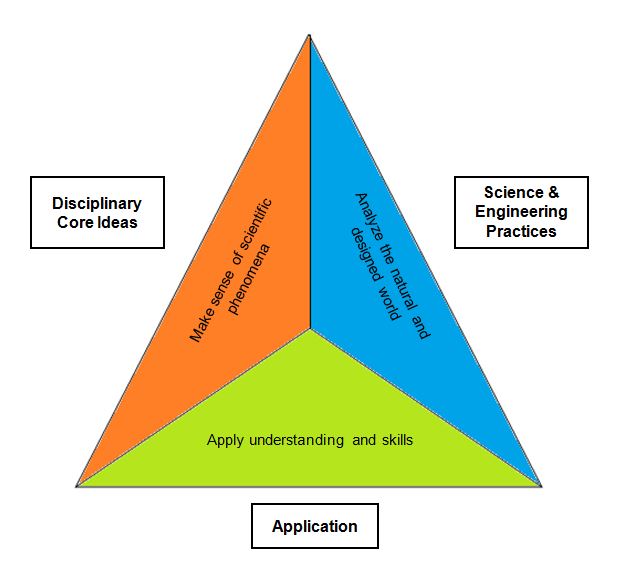 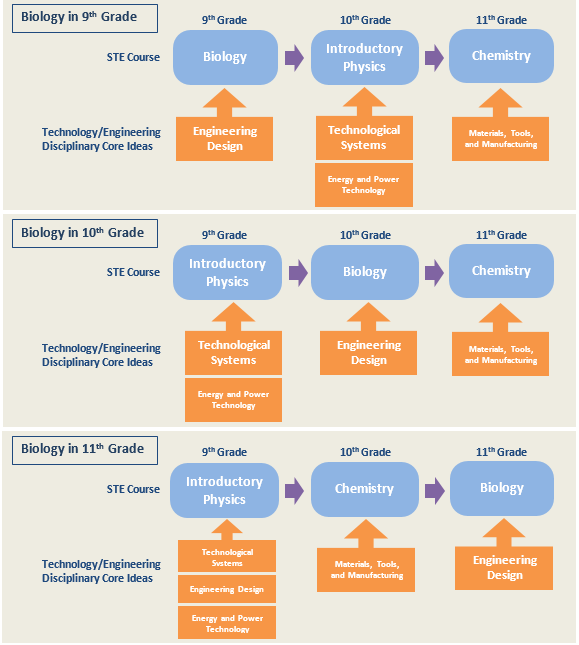 